NAFOA’s 11th Annual Leadership Awards
NAFOA presented its first Leadership Awards in 2008 and honored a number of innovative tribal leaders, tribal nations, and financial education directors for positively impacting tribal economies. The tradition continues and in 2018, NAFOA will honor a select number of individuals with NAFOA Leadership Awards during NAFOA’s 36th Annual Conference at a luncheon reception on Tuesday, April 24th in New Orleans, LA.The NAFOA Leadership Award categories include: Tribal Leader of the Year- To effectively lead a tribal nation, tribal leaders are tasked with the responsibility of making major financial decisions. This award honors a tribal leader who has displayed significant foresight and resolve in the financial advancement of his or her tribal nation.  Eligibility Criteria: The tribal leader must be the primary and official leader of the tribe (Chairman/Chairwoman, Governor, Principal Chief, or President). He or she must have served in this office for a minimum of one year by December 31, 2017.Executive of the Year- Financially healthy tribal nations have excellent staff at the helm. This award honors an Executive, Finance Director, Chief Financial Officer, Treasurer, or other senior financial leader of a tribe or tribal subsidiary enterprise, who has demonstrated: cutting-edge thinking in developing the financial plans of the tribe, leadership in effectively sharing suggestions with the tribe, and success in implementing ideas for the overall betterment of the tribe.  Eligibility Criteria: To be eligible, the nominee must be an Executive, Finance Director, Chief Financial Officer, Treasurer, or other senior financial leader of a tribe or tribal enterprise for at least one year by December 31, 2017.Education Program of the Year- This award honors a creative and effective education program that furthers knowledge and understanding of business, economic development, or related fields. The award is open to programs developed by tribes, non-profits, universities, schools, and other institutions.  The program should enrich the lives of Native people and empower them to make sound financial decisions. Eligibility Criteria: To be eligible, the education program needs to have been in place for at least one year by December 31, 2017.Deal of the Year- This award recognizes a tribal deal or financial venture completed during 2016.  The deal should be original in structure and its terms should be innovative for the tribe. The deal should have a lasting positive effect on the overall economic status of the tribe and its members, and be beneficial to Indian Country as a whole. Eligibility Criteria: To be eligible, the deal must have been complete by December 31, 2017.Award Timeline:Nomination Deadline: February 23, 2018Award Winners Notified: March 9, 201811th Annual Leadership Awards Nomination FormTo nominate an individual, program, or deal for any of NAFOA’s Leadership Awards, please provide the information requested below and e-mail it to VaRene Martin at VaRene@nafoa.org. Please type the information and send it in a MS Word document. Nominator:Name and TitleTribe/Organization Telephone/E-mailPhysical Mailing AddressNominee:Name/Program/Deal NameContact Person Tribe/OrganizationTelephone/E-mailPhysical Mailing AddressIndicate the award category for which you are nominating the individual or tribe.Please provide a detailed explanation about why you believe that this individual, tribe, program, project, or deal deserves this award.Include links to any relevant news articles highlighting the individual, tribe program, project or deal. Special Instructions for the Deal of the Year Award: Please list the tribe/tribally owned enterprise as well as outside firms and contacts involved in the deal. For financings involving more than one bank, please indicate the lead bank. Finally, if a financial advisor assisted or led the financing process, please indicate that on the form as well.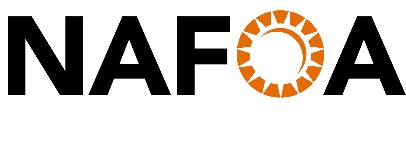 36th Annual Conference
The Roosevelt New Orleans Hotel
11th Annual Leadership Awards Eligibility Criteria & Nomination Form1101 30th Street, NW, Suite 500 • Washington DC